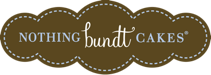 Crafter Position Summary:Crafters gap the bridge between the frosting department and guest service department by completing all orders according to NBC's standards and time guidelines. Crafters are trainedGuest Service Representatives and will be the first department to assist Guest Service when necessary. Crafters will maintain the crafting department and keep it supplied, clean and running efficiently.Requirements:Possess a strong sense of teamwork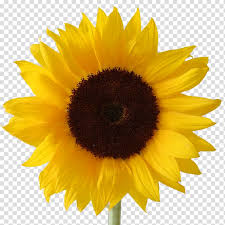 Ability to follow instructionsHas integrityTakes initiativeFits the Nothing Bundt Cakes CultureHas the ability to work well under pressureOutgoing and friendly personalityStrong sales abilityPossess a strong sense of teamworkAbility to follow instructionsHas integrityTakes InitiativeFits the Nothing Bundt Cakes CultureHas the ability to work well under pressureOutgoing and friendly personalityAbility to multitask while paying special      attention to detailGenuine care of others needsAbility to work with a sense of urgencyHas good organizational skillsPossess good fine motor skillsHas good communication skillsHas a strong sense of pride in workProvidence Towne Center99 Market St. Suite F-10Collegeville,  PA 19426Monday-Friday: 9am-6pmSaturday: 10am-6pmSunday: Closed610-989-CAKE (2253)Responsibilities may include but are not limited to:Abide by all NBC policies and proceduresUphold NBC's image and brandAssist guest service when necessaryVerify order informationAssist other departments when necessaryFollow crafting manual to put designs togetherGenerate personalized message cardsCoordinate the timing of all orders between  guest service and frosting departmentsAfter cakes are frosted, crafter will wrap or box all cakes for same day and next day ordersPrint and verify delivery logTrack inventory of crafting materialMake and fluff bowsKeep pre-made design pieces available for walk-in and same day ordersKeep crafting area clean and sanitized, including crafting bins, drawers, and BOH POS station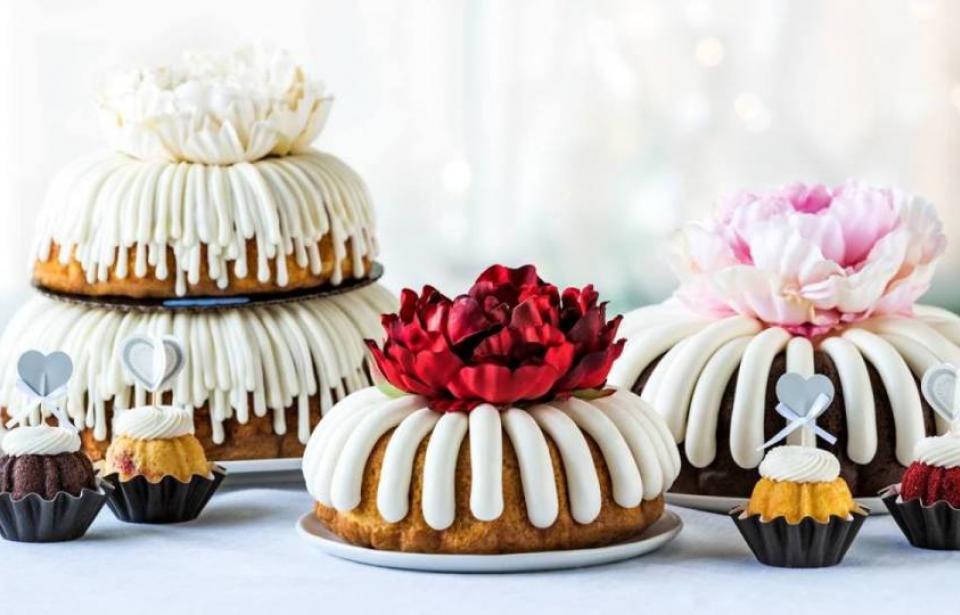 